Senior Beef Protégé
Workbook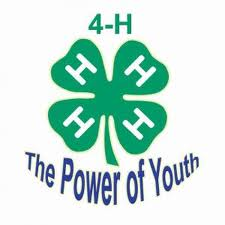               Student:	_________________________________________________________________Teacher:            __________________________________________________________________**Please write and/or draw examples of your protégé experience.  You may also include photographs.**Name five breeds of beef cattle:
                                                            D.                                                            E.A beef cattle stomach has how many parts?
Name three cuts of beef:
                                      B.                                 C.What type of digestive system do beef cattle have?
What is the most common use for a steer?
What is a heifer?
What is a bull?
What is a cow?
What is the gestation period of beef cattle?
What is a beef cattle baby called?
Name two pieces of equipment used for showing beef cattle:
Label 20 parts of your choice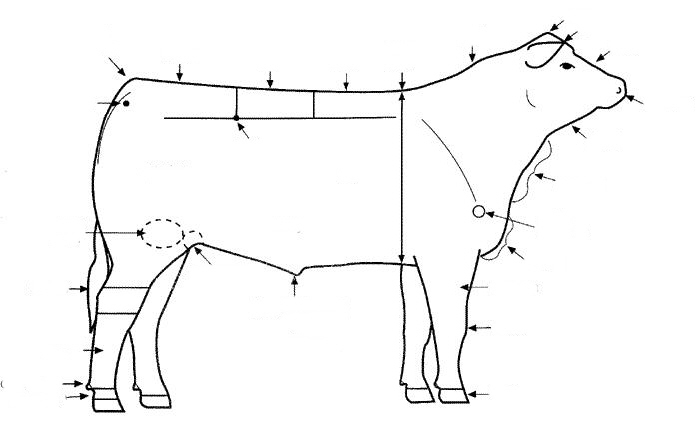 